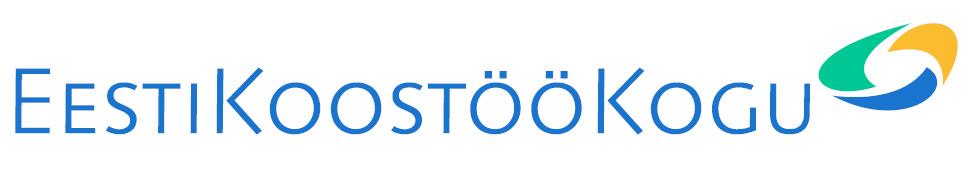 SIHTASUTUS EESTI KOOSTÖÖ KOGU NÕUKOGU KOOSOLEKU PROTOKOLL NR 73Algus: kell 10:00                                                                   19. veebruar 2016Lõpp:  kell 12:00                                                            Roheline aas 5, Tallinn                                                                                     Koosolekut juhatas: Marika ValkProtokollis: Maria DerlõšVõtsid osa nõukogu liikmed: Kaie Karniol, Anna Levandi, Raivo Vare, David Vseviov, Andrus Kivirähk, Marika Valk, Mari-Liis Jakobson (ühines pärast inimarengu aruande arutelu)Kutsutud: Liisi Uder (EKK), Maria Derlõš (EKK), Teele Pehk (EKK), Tiit Tammaru, Airi-Alina Allaste, Mikko LagerspetzPuudus: Ülle Madise Päevakord:1.	Eelmise koosoleku protokolli kinnitamine 2.	Koosoleku päevakorra kinnitamine 3.	Eesti inimarengu aruande 2016/2017 peatoimetaja valimine - Airi-Alina Allaste (TLÜ) esitleb kavandit - Tiit Tammaru (TÜ) esitleb kavandit 4.	Koostöö Kogu 2015. majandusaasta auditeeritud aruande kinnitamine- Teele Pehk tutvustab aruannet ja audiitori arvamust 5.	Sotsiaalpartnerluse programmi tegevuskava kinnitamine - Liisi Uder tutvustab tegevuskava 6.	Eesti Raamatupidajate Kogu liikmeks astumise avaldus 7.	Muud teemadSihtasutuse Eesti Koostöö Kogu nõukogu kinnitas koosoleku päevakorra ning eelmise koosoleku protokolli.SIHTASUTUSE EESTI KOOSTÖÖ KOGU NÕUKOGU OTSUSTAS:Valida Eesti inimarengu aruande (EIA) 2016/2017 peatoimetajaks Tiit TammaruTiit Tammaru kavandi esitamineEIA peatoimetajakandidaadi, Tartu Ülikooli linna- ja rahvastikugeograafia professori Tiit Tammaru kavandi kandvaks ideeks on analüüsida avatud Eesti rändemustreid ja arutleda, milliseid keele- ja kultuurimuutusi see endaga kaasa toob. Inimarengu aruandes keskendutakse demograafilisele arengule, hargmaisusele, lõimumisele, keele- ja kultuurimuutustele. Tiit Tammaru töörühmas on kaastoimetajatena Raul Eamets ja Kristina Kallas, peatükkide toimetajad on Allan Puur, Rein Ahas, Anu Realo, Anna Verschik ja Marek Tamm. Teadusasutustena on lisaks Tartu Ülikoolile kaasatud Tallinna Ülikool, Eesti Keele Instituut, Tallinna Tehnikaülikool.1.2 Airi-Alina Allaste kavandi esitamineEIA teise peatoimetajakandidaadi Airi-Alina Allaste pakutud kontseptsioon keskendus üleilmsele eestlusele: kodu-Eesti, väljarände-Eesti, diasporaa-Eesti ja globaalne Eesti moodustavad kokku tuleviku-Eesti. Toimetuskolleegium koosneb järgmistest isikutest: Aet Annist, Mari-Liis Jakobson, Mikko Lagerspetz, Anu Masso, Katrin Tiidenberg, Tauri Tuvikene. 1.3 Peatoimetaja valimineMõlema kandidaadi nägemuses on uuendada EIA formaati, muuta seda kaasavamaks ja interaktiivsemaks (võimalik veebikeskkonna kasutuselevõtt) ning tavakodaniku jaoks arusaadavamaks. Seejuures teha aktiivset koostööd meediaväljaannetega, et tutvustada EIA teemasid veel enne aruande enda valmimist. Mõlemad kavandid käsitlevad ka tulevikutrende.Nõukogu avaldas heameelt kahe tugeva kandidaadi üle, kuid pika arutelu tulemusel peeti järgmise EIA puhul sobivamaks Tiit Tammaru kavandit. Nõukogu toetab mõlema kandidaadi omavahelist koostööd aruande koostamisel. Nõukogu soovitab teha uue EIA loomise puhul tihedat koostööd EV100 korraldusmeeskonnaga ning osaleda 2016. aasta Arvamusfestivalil. Nõukogu rõhutas EIA peatükkide kokkuvõtete tähtsust, mis peaksid väga sisukalt ja samas lühidalt koondama kogu peatüki olulisimaid järeldusi.Airi-Alina Allaste toimetajate kolleegiumis olnud Mari-Liis Jakobson (kes on ühtlasi Koostöö Kogu nõukogu liige) valiku tegemisel ei osalenud.Kinnitada 2015. majandusaasta auditeeritud aruanneTeele Pehk tutvustab audiitori hinnangut, mille järgi pole ühtegi probleemi tuvastatud. Järgmisel aastal oleks hea valida uus audiitor, kuna praegune on juba kolm aastat järjest auditeerinud.Kinnitada sotsiaalpartnerluse programmi tegevuskava3.1 Tegevuskava ülevaadeLiisi Uder selgitab, et tegevuskava eesmärk on koostada uue ajastu pensionipõlve kontseptsioon; tõsta arutelud 21. sajandi vanaduspõlvest ja riigi rollist selle kujundamisel  perifeeriast keskmesse; näidata suurt pilti, kus praegu planeeritavad muudatused on küll vajalikud, kuid omavad kosmeetilist mõju ja ei soodusta mõtteviisi muutust ning juhtida koos ministeeriumitega praeguste pensioniuuendusplaanide arutelusid.Tegevuskava keskendub peamiselt käesolevale aastale. Märtsiks valmivad alusmaterjalid edaspidiseks tegevuseks. Märtsist juunini on plaanis korraldada vähemalt kolm seminari/fookusgruppi (sõltuvalt sihtrühmast ja teemavaldkonnast), et arutada võimalikke lahendusi tulevaseks vanaduspõlveks. Novembris valmib uue ajastu vanaduspõlve kontseptsioon ja vastavad poliitikasoovitused, mida esitatakse nõukogule ja avalikustatakse 2017. aasta alguses. Lisaks on kavas korraldada 2016. aasta lõpus rahvusvaheline konverents, kus esinevad (võimalusel nii välis- kui ka) kodumaa eksperdid, kes näevad praegusest pensionisüsteemist kaugemale.Nõukogu soovitab võtta ühendust tänapäeva tööandjatega (toidukauplused nagu RIMI ja Selver), kes aktiivselt kasutavad juba praegu tööjõuna pensionäre ja erineva puudega inimesi. Sõnum on, et vanemaealine töötaja on väärtuslik.Nõukogu soovitab kommunikatsiooni mõttes rääkida sotsiaalpartnerluse programmist, mitte kui “21. sajandi pensioni visioonist”, vaid pigem kui “väärikast 2050. aasta vanaduspõlvest”. Samuti soovitavad nõukogu liikmed juba varakult sõlmida kokkulepped meediaesindajatega ja tagada iga fookusgrupi/seminari ümber avalik tähelepanu.3.2 Arutelu sotsiaalministeeriumiga koostöö üle Nõukogu toetas Koostöö Kogu osalemist sotsiaalministeeriumi aruteludes. Koostöö Kogu pakub neutraalset ja erapooletut aruteluplatvormi, kuid võrreldes varasema tööga pensioniteemal tuleb võtta tugev visionääriroll. 3.3 Arutelu 2016. aasta Arvamusfestivalil osalemise kohtaLiisi Uder tutvustab ideed uue ajastu pensionipõlve teema tõstatamiseks korraldada tavapärase arutelu asemel osalusteater. Etendus on plaanis videosse võtta, et seda hiljem taasesitada. Idee seisneb osaleja jaoks uue vanaduspõlve vahetu elamuse loomises. Nõukogu toetas uuenduslikku lähenemist.Kinnitada Eesti Raamatupidajate Kogu (ERK) liikmeks astumise avalduse
Teele Pehk tutvustab Eesti Raamatupidajate Kogu tegevust. ERK, mis tegutseb 1996. aastast ühendab ja esindab kutseühendusena oma liikmeid – raamatupidajaid, finantsjuhte, ökonomiste, ka audiitoreid – üle terve Eesti. ERK on ametlik raamatupidaja kutse andja. ERK korraldab oma liikmetele aktuaalsetel teemadel regulaarselt teabepäevi, suvekoolitusi ja muid üritusi ning väljendab raamatupidajate seisukohti riiklikel ja ühiskondlikel aruteludel ning läbirääkimistel.Võtta teadmiseks rahvaalgatus.ee edasiarengudTeele Pehk tutvustab nõukogule rahvaalgatus.ee tutvustavat videot. Nõukogu toetab tihedamat koostööd Riigikogu Kantseleiga........................................				..................................Marika Valk						David Vseviov	 koosoleku juhataja .......................................				....................................... Anna Levandi			    		Andrus Kivirähk.......................................				.......................................Kaie Karniol						Raivo Vare.......................................				.......................................Mari-Liis Jakobson					Maria Derlõšprotokollija